   2017年度中央财政支持社会组织参与社会服务项目人员培训示范项目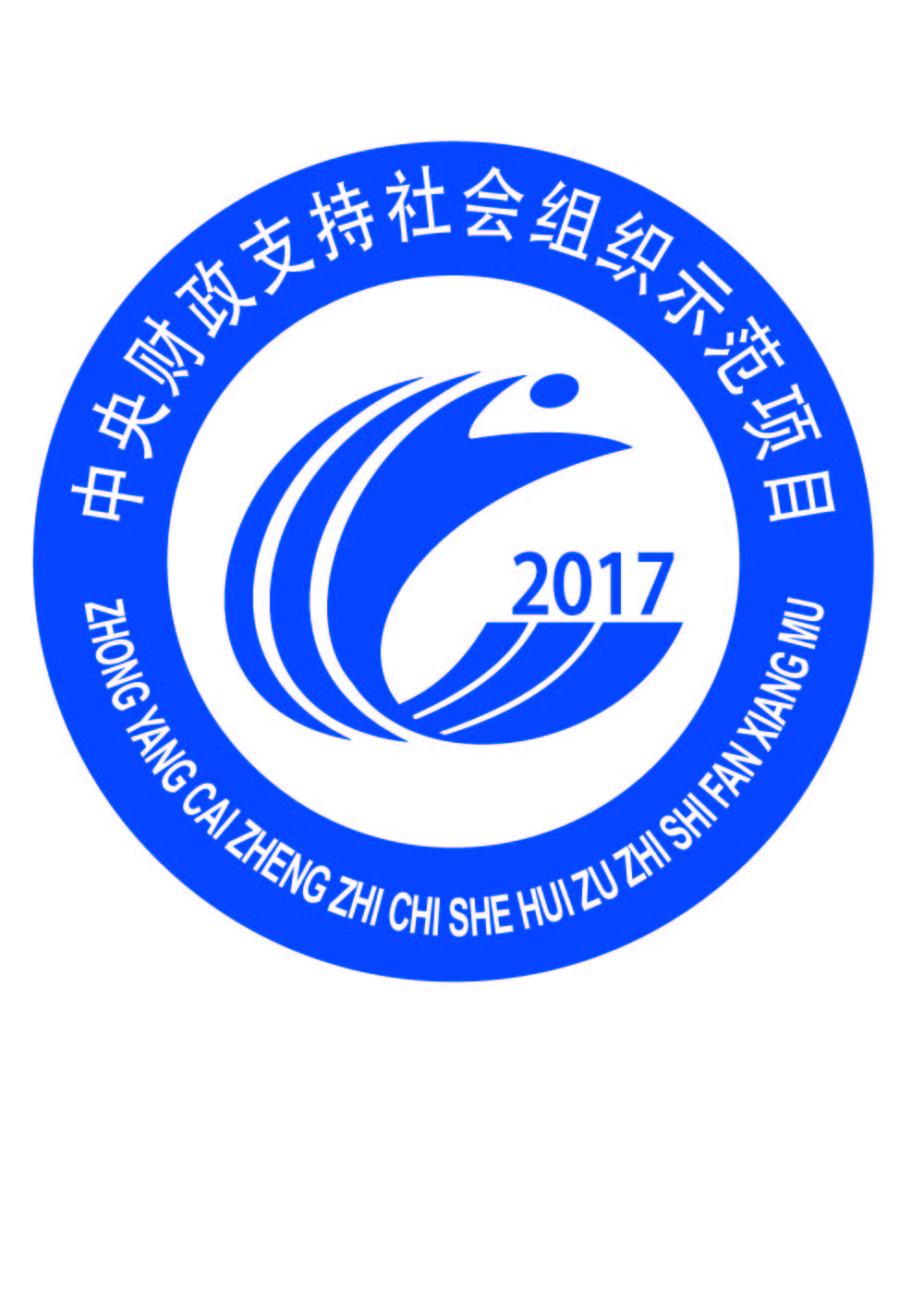 社会组织业务培训班报名表序号姓  名性别单位及职务身份证号手机号码12